Затверджено   рішенням 12 сесії    Сватівської міської ради (7 скликання)     від  29 березня 2017  року Сватівський міський голова ____________Є.В. Рибалко СтатутСватівської міської територіальної громадим. Сватове2017 р.РОЗДІЛ   ІЗагальні засади	Стаття 1. Місто Сватове є адміністративно- територіальною одиницею, в межах території якої, територіальна громада міста Сватове  здійснює місцеве самоврядування в порядку визначеному Конституцією та законами України.	Місцеве самоврядування територіальної громади міста Сватове поширюється на всю територію міста, визначену її межами.	Стаття 2. Місто Сватове засноване у 1660 році.	Стаття 3. Територіальна громада міста Сватове має свою символіку – Прапор і Герб міста.	Зміст, опис та порядок використання Прапора і Герба міста Сватове визначаються рішенням міської ради.	Днем міста є перша субота вересня місяця року.	Стаття 4. Місто Сватове згідно з адміністративно – територіальним устроєм України входить до складу Луганської області і має статус міста районного значення.	Стаття 5. Територіальна громада міста Сватове є первинним суб’єктом місцевого самоврядування в місті, основним носієм його функцій і повноважень, які здійснюються як безпосередньо, так і через органи місцевого самоврядування.	Стаття 6. Жителі, що постійно проживають у селищі Сосновий, селах Зміївка, , селищі Дачне, які адміністративно підпорядковані Сватівській міській раді, є повноправними членами територіальної громади міста Сватове.	Стаття 7. Місцеве самоврядування у місті Сватове здійснюється на принципах:народовладдя;законності;гласності;колегіальності;поєднання місцевих і державних інтересів;виборності;правової, організаційної та матеріально-фінансової самостійності в межах повноважень, визначених законами України;підзвітності та відповідальності перед територіальними громадами їх органів та посадових осіб;державної підтримки та гарантії місцевого самоврядування;судового захисту прав місцевого самоврядування.Стаття 8. Територіальна громада міста здійснює місцеве самоврядування відповідно до Конституції та законів України, Європейської хартії місцевого самоврядування, міжнародних договорів, що ратифіковані Верховною Радою України, актів органів державної влади та місцевого самоврядування прийнятих в межах повноважень, визначених законодавством України.Стаття 9. Органи та посадові особи місцевого самоврядування територіальної громади міста зобов’язані діяти на підставі Конституції та законів України.Міська рада є представницьким органом місцевого самоврядування, що представляє територіальну громаду та здійснює від її імені та в їх інтересах функції і повноваження місцевого самоврядування, визначені Конституцією України, законами України.Представницький орган місцевого самоврядування (міська рада), міський голова, виконавчі органи міської ради у місті діють за принципом розподілу  повноважень у порядку і межах, визначених законами України та цим статутом.	Не допускається самовільне присвоєння визначених законом самоврядних та делегованих повноважень органів та посадових осіб міського самоврядування іншими органами та посадовими особами, а також перевищення наданих їм повноважень.Стаття 10. Територіальна громада міста Сватове визнає людину, її життя і здоров’я, честь і гідність, недоторканість і безпеку найвищою соціальною цінністю. Змістом життєдіяльності територіальної громади є забезпечення гарантованих законом прав та свобод людини у повному обсязіПри прийнятті актів місцевого самоврядування не допускається звуження існуючого змісту і обсягу прав та свобод людини.Територіальна громада міста Сватове відповідальна перед людиною. Людина, здійснюючи свої права та реалізуючи власні інтереси у місті Сватове зобов’язана не завдавати шкоди навколишньому середовищу, не порушувати права та захищенні законом інтереси фізичних та юридичних осіб, територіальної громади та держави, додержуватися моральних засад суспільства, включаючи моральні засади територіальної громади міста. Стаття 11. Територіальна громада міста створює умови для повноцінного духовного розвитку її учасників, шанує та утверджує релігійні традиції конфесій, що легально діють на території міста, прагне до побудови суспільних відносин відповідно до загальноприйнятих принципів моралі та етики.Стаття 12. Першочерговим завданням територіальної громади є людина, її життя, здоров’я, а також збереження культурного середовища міста та забезпечення його розвитку, підтримки традиційних явищ і процесів, що формують культурно-мистецьке обличчя Сватове. Стаття 13. Територіальна громада піклується про задоволення національно-культурних потреб забезпечення умов для збереження національної ідентичності всіх етнічних груп, що проживають у місті.Стаття 14. Територіальна громада міста та її органи місцевого самоврядування здійснюють збереження історико-культурної спадщини міста, його архітектурної самобутності.Стаття 15. Економічне життя територіальної громади міста будується на засадах різноманітності форм власності, підтримки підприємництва захисту вітчизняних та місцевих виробників товарів і послуг, заохочення соціально важливої діяльності, встановлення місцевих податків та зборів, що відповідають потребам територіальної громади міста і не створюють надмірного навантаження на їх платників, поєднання інтересів всієї територіальної громади, учасників економічної діяльності та споживачів, зміцнення майнової та фінансової основи самоврядування територіальної громади.Стаття 16. Територіальна громада проявляє турботу про громадян, що потребують соціального захисту, прагне забезпечити їм гідні умови життя.Інвалідам гарантується можливість участі у житті територіальної громади, як повноправних її учасників, за діяння в суспільних процесах та захист від дискримінації .Стаття 17. Територіальна громада дбає про охорону навколишнього природного середовища, покращення екологічної ситуації в місті, забезпечує збереження та розвиток паркового господарства, озеленення міста, облаштування річок та водоймищ.Стаття 18. Територіальна громада прагне до збереження самобутності сіл, що входять до її складу, сприяє функціонуванню їх органів самоорганізації населення.Стаття 19. Місто Сватове прагне до встановлення прямих взаємовигідних зв’язків з містами і регіонами України та інших держав.Стаття 20. Органам місцевого самоврядування міста Сватове законом можуть надаватися окремі повноваження органів виконавчої влади, що делегуються їм законами України.З питань здійснення делегованих повноважень, органи місцевого самоврядування підконтрольні відповідним органам державної виконавчої влади.Рішення органів державної влади, які призводять до додаткових видатків органів місцевого самоврядування територіальної громади, включаючи рішення про делегування повноважень виконавчої влади, виконуються в межах переданих державою органам місцевого самоврядування фінансових ресурсів. Стаття 21. Взаємовідносини органів місцевого самоврядування міста Сватове та їх посадових осіб з органами державної виконавчої влади базуються на засадах співробітництва, взаємодопомоги з метою забезпечення здійснення завдань соціально-економічного та культурного розвитку міста та реалізації в місті цілей, завдань і функцій державної виконавчої влади.Органи і посадові особи місцевого самоврядування здійснюють функції місцевого самоврядування незалежно від органів виконавчої влади.Органи виконавчої влади, їх посадові особи не мають права втручатися в законну діяльність органів та посадових осіб місцевого самоврядування, а також вирішувати питання, віднесенні Конституцією  та Законами України до повноважень органів та посадових осіб місцевого самоврядування, крім випадків виконання делегованих їм повноважень та випадків визначених законодавством України.Стаття 22. Відносини органів місцевого самоврядування міста з підприємствами, установами та організаціями, що перебувають у комунальній власності територіальної громади, будуються на засадах їх підпорядкованості, підзвітності та підконтрольності органам місцевого самоврядування територіальної громади міста.По відношенню до підприємств, установ і організацій, що перебувають у комунальній власності територіальної громади, органи місцевого самоврядування здійснюють такі функції:утворюють реорганізують, перепрофілірують та ліквідують підприємства, установи і організації комунальної власності територіальної громади в порядку, визначеному чинним законодавством;встановлюють для підприємств, установ та організацій, що належать до комунальної власності відповідних територіальних громад, розміру частки прибутку, яка підлягає зарахуванню до місцевого бюджету;контролюють ефективність і законність використання майна комунальних підприємств, установ і організацій міста в порядку, визначеному чинним законодавством;приймають інші рішення відповідно до законодавства України. Стаття 23. Відносини органів місцевого самоврядування міста з підприємствами, установами та організаціями, що не перебувають у комунальній власності відповідних територіальних громад, будуються на договірній і податковій основі та на засадах підконтрольності у межах повноважень, наданих органам місцевого самоврядування законом.Стаття 24. Органи і посадові особи місцевого самоврядування міста сприяють розташованим в місті органам судової влади і прокуратури, іншим правоохоронним органам України в їх діяльності, надають їм у передбачених випадках допомогу у здійсненні функції і повноважень.Територіальна громада міста та створені нею органи місцевого самоврядування забезпечують належний правопорядок у місті відповідно та в порядку визначеному законодавством. Стаття 25. Матеріальною і фінансовою основою місцевого самоврядування міста є рухоме і нерухоме майно, доходи місцевого бюджету, інші кошти, земля, природні ресурси, що є у комунальній власності територіальної громади міста, а також об'єкти спільної власності, що перебувають в управлінні районних і обласних рад.Стаття 26. Для висвітлення життя територіальної громади міста, офіційного оприлюднення актів органів місцевого самоврядування, громадського обговорення актуальних проблем життя міста уповноважені законом органи місцевого самоврядування міста можуть засновувати засоби масової інформації, в порядку визначеному законодавством України.Стаття 27. Органи місцевого самоврядування з метою більш ефективного здійснення своїх повноважень, захисту прав та інтересів територіальних громад можуть об'єднуватися в асоціації органів місцевого самоврядування та інші добровільні об'єднання, відповідно до закону.Асоціаціям та іншим добровільним об'єднанням органів місцевого самоврядування не можуть передаватися владні повноваження органів місцевого самоврядування.Стаття 28. Органи місцевого самоврядування міста з урахуванням місцевих умов і особливостей в межах повноважень, визначених Конституцією і законами України, а також цим Статутом, можуть перерозподіляти між собою на підставі договорів окремі повноваження та власні бюджетні кошти. Стаття 29. Державний контроль за діяльністю органів і посадових осіб місцевого самоврядування міста здійснюється лише на підставі в межах повноважень та у спосіб, що передбачені Конституцією та законами України.РОЗДІЛ  2.Територіальна основа Міста, землі містаСтаття 30. Територію міста Сватове утворюють землі, розташовані у межах міста.Межа міста – це умовна замкнена лінія на поверхні землі, що відокремлює територію міста Сватове від інших територій. Межа міста Сватове встановлюються і змінюються за проектами землеустрою щодо встановлення (зміни) меж адміністративно-територіальних одиниць.Рішення про встановлення і зміну меж міста Сватове приймається Верховною Радою України за поданням Луганської обласної ради.Межі міста Сватове встановлюються в порядку визначеному законодавством.Стаття 31. Населенні пункти Зміївка, Соснове, Дачний, які підпорядковані Сватівській міській раді входять до її складу.Стаття 32. Землі міста, сіл, селищ, що адміністративно підпорядковані Сватівській міській раді перебувають у віданні міської ради.Стаття 33. Територіальна громада міста та органи її самоврядування забезпечують дотримання прав фізичних та юридичних осіб як власників або користувачів земель.Стаття 34. До земель житлової та громадської забудови належать земельні ділянки в межах міста, які використовуються для розміщення житлової забудови, громадських будівель і споруд, інших об'єктів загального користування. Використання земель житлової та громадської забудови здійснюється відповідно до генерального плану міста Сватове, іншої містобудівної документації, плану земельно-господарського устрою з дотриманням будівельних норм, державних стандартів і норм. РОЗДІЛ  3.Територіальна громада міста	Стаття 35. Територіальна громада міста Сватове - жителі, об'єднані постійним проживанням у межах міста Сватове, що є самостійною адміністративно-територіальною одиницею.	Будь-які обмеження права громадян України на участь у місцевому самоврядуванні залежно від їх раси, кольору шкіри, політичних, релігійних та інших переконань, статі, етнічного та соціального походження, майнового стану, терміну проживання на території міста, за мовними чи іншими ознаками забороняються.	Стаття 36. Право голосу на міському референдумі, при опитуванні територіальної громади (громадському опитуванні), на загальних зборах громадян та на виборах депутатів міської ради і міського голови тощо мають члени територіальної громади – громадяни України, яким на день голосування виповнилось 18 років, за винятком осіб, визнаних судом недієздатними.	Вони мають право обирати органи і посадових осіб місцевого самоврядування, бути обраними або призначеними до органів місцевого самоврядування або їх посадовими особами, приймати участь у місцевих референдумах, зборах громадян за місцем проживання та користуються іншими, передбаченими Конституцією і законами України та цим Статутом, правами на участь у здійснені місцевого самоврядування.	Стаття 37. Особам, які мають видатні заслуги перед містом, рішенням міської ради може бути присвоєно звання “Почесний Громадянин Міста”.	Порядок і підстави присвоєння вищевказаного звання визначаються міською радою.	Міська рада може засновувати інші відзнаки для громадян, які мають заслуги перед містом.	Перелік відзнак, підстави і порядок нагородження ними, а також статус осіб, нагороджених цими відзнаками, встановлюється Положенням про відзнаки міста, яке затверджується рішенням міської ради.На будівлях, де працює міська рада та її виконавчі органи (комітети), підіймається Державний Прапор України.РОЗДІЛ  4.Система органів місцевого самоврядуваннятериторіальної громади міста		Глава 1. Загальні засади організації місцевого самоврядування в                                   місті.	Стаття 38. Система місцевого самоврядування міста Сватове включає:територіальну громаду міста Сватове (включаючи територіальні громади населених пунктів сіл Зміївка, Дачне, селища Сосновий);Сватівську міську раду;Сватівського міського голову;виконавчі органи Сватівської міської ради;органи самоорганізації населення у м. Сватове (включаючи органи самоорганізації населення у селах Зміївка, Дачне, селищі Сосновий).Стаття 39. Територіальна громада реалізовує своє право на самоврядування безпосередньо через участь її членів у місцевому референдумі, загальних зборах, роботі органів самоорганізації населення, через обрану територіальною громадою міську раду, виконавчі органи міської ради, а також в інший спосіб передбачений Конституцією та законодавством України.За ініціативою міського голови, міської ради, членів територіальної громади, органу самоорганізації населення в порядку визначеному законодавством України, може бути прийнято рішення про об’єднання з іншими суміжними територіальними громадами та створення спільного органу управління об’єднаної територіальної громади у порядку, визначеному законодавством України. Стаття 40. Формами участі членів територіальної громади міста в місцевому самоврядуванні є:міські референдуми;опитування територіальної громади (громадське опитування);вибори міської ради, міського голови;загальні збори громадян за місцем проживання;індивідуальні та колективні звернення до органів та посадових осіб місцевого самоврядування міста;громадські слухання;місцеві ініціативи;органи самоорганізації населення;інші форми участі у місцевому самоврядуванні, визначені законодавством та цим Статутом. Участь у роботі органів місцевого самоврядування та робота на виборних посадах місцевого самоврядування.Глава 2. Міський референдум. Громадське опитування		     територіальної громади міста. Місцеві вибори.	Стаття 41. Міський референдум є формою вирішення територіальною громадою питань місцевого значення шляхом прямого волевиявлення з питань, що належать до відання місцевого самоврядування відповідно до Конституції та законів України.	Міський референдум проводиться з метою безпосереднього вирішення територіальною громадою міста найбільш важливих питань життя міста, які відповідно до Конституції та законів України віднесені до відома місцевого самоврядування міста.	Участь у міському референдуму є вільною. Ніхто і не в якій формі не може бути примушений до участі у міському референдуму.	Стаття 42. Предметом місцевого референдуму може бути:прийняття, зміна або скасування рішень з питань, віднесених законодавством України до відання місцевого самоврядування територіальної громади міста;прийняття рішень, які визначають зміст актів органів та посадових осіб місцевого самоврядування територіальної громади міста.Стаття 43. На міський референдум можуть виноситися питання, віднесені законодавством України до відання місцевого самоврядування територіальної громади міста, а також питання дострокового припинення повноважень міської ради та міського голови.На міський референдум не можуть бути винесені питання, віднесені законом до відання органів державної влади.Рішення про проведення міського референдуму міська рада приймає з ініціативи міського голови або депутатів міської ради шляхом поіменного голосування або шляхом збирання підписів депутатів.Порядок призначення та проведення місцевого референдуму, а також перелік питань, що вирішуються виключно референдумом, визначаються законом про референдуми.Стаття 44. Рішення, прийняті міським референдумом, мають вищу силу по відношенню до актів, прийнятих органами місцевого самоврядування міста та їх посадовими особами.Рішення, прийняті міським референдумом, не потребують будь-якого затвердження органами державної влади чи місцевого самоврядування міста та їх посадовими особами і можуть бути скасовані або змінені лише у порядку, передбаченому Конституцією та законами України.Рішення міського референдуму та результати голосування публікуються комісією з проведення міського референдуму протягом 10 днів після його проведення.Рішення, прийняті міським референдумом, є обов'язковими для виконання на території міста Сватове.Стаття 45. З питань, важливих для територіальної громади, в тому числі не віднесених чинним законодавством до компетенції місцевого самоврядування міста, може проводитися опитування територіальної громади (громадське опитування).Порядок призначення, підготовки, проведення опитування територіальної громади (громадське опитування) визначається органами місцевого самоврядування міста з додержанням положень законодавства. Результати опитування територіальної громади міста (громадське опитування) враховуються органами та посадовими особами місцевого самоврядування міста при прийнятті відповідальних рішень.Стаття 46. Засади, терміни, організація і порядок проведення виборів депутатів міської ради, міського голови визначаються законодавством України.Місцеві вибори є вільними та відбуваються на основі гарантованого Конституцією України та цим Законом загального, рівного і прямого виборчого права шляхом таємного голосування.Ніхто не може біти примушений до участі у місцевих виборах.Право голосу на виборах депутатів міської ради, виборах міського голови мають громадяни України, які мають право голосу відповідно до статті 70 Конституції України, належать до відповідної територіальної громади міста та проживають в межах відповідного виборчого округу.		Глава 3. Загальні збори громадян за місцем проживання.Стаття 47. Загальні збори громадян (збори) за місцем проживання є формою їх безпосередньої участі у вирішенні питань місцевого значення.Збори скликаються за місцем проживання членів територіальної громади - міста мікрорайону, житлового комплексу, вулиці, кварталу, будинку та іншого територіального утворення.Загальні збори громадян за місцем проживання проводяться з метою:обговорення будь яких питань віднесених до відання місцевого самоврядування, в межах Конституції та законів України;обговорення та подання пропозицій з питань, віднесених до відання органів самоврядування територіальної громади міста, які мають важливе значення для даної внутрішньо міської територіальної громади;створення органів самоорганізації населення та обрання органів територіального громадського самоврядування;заслуховування звітів та повідомлень органів, посадових осіб місцевого самоврядування про їх роботу;внесення пропозицій  щодо  встановлення  міською радою  місцевих податків і зборів, оголошення місцевих добровільних позик;розгляд питань про найменування, перейменування населених пунктів, вулиць; внесення відповідних пропозицій з цих питань;обговорення інших питань, що зачіпають інтереси населення відповідної територіїСтаття 48. У роботі зборів мають право брати участь члени територіальної громади міста, які мають право голосу на виборах і постійно проживають на відповідній території територіальної громади міста Сватове.	У зборах не беруть участі громадяни, визнані судом недієздатними, особи, яких тримають в місцях позбавлення волі, а також особи, які знаходяться за  рішенням суду в  місцях примусового лікування.У роботі зборів можуть брати участь депутати міської ради, представники державних  органів,  трудових  колективів, об'єднань громадян.Стаття 49. Збори скликаються в міру необхідності і є правомочними при наявності на них більше половини громадян, які проживають на відповідній території і мають право брати участь у зборах. В разі скликання зборів представників громадян (зборів уповноважених) – збори правомочні, якщо на них присутні не менш як дві третини представників відповідних територіальних утворень.	Збори скликаються за  пропозицією не менш як третини від загальної кількості громадян, які проживають у відповідному територіальному утворенні, депутатів міської ради, членів постійної комісії, депутатської групи, трудового колективу, об'єднання громадян.	У випадках, коли скликання зборів пов'язане з певними організаційними складнощами, можуть скликатися збори уповноважених представників громадян міста, мікрорайонів, житлових комплексів, вулиць, кварталів, будинків  та інших територіальних утворень. 	Норми представництва на такі збори уповноважених представників громадян (збори уповноважених) встановлюються органом, який їх скликає.	У разі коли збори скликаються органами територіальної самоорганізації населення, вони повідомляють про це міську раду або її виконавчий орган в строки визначені законодавством.Уповноважені для участі у зборах уповноважених обираються зборами відповідних територіальних утворень або визначаються органами територіальної самоорганізації населення і допускаються до участі в зборах уповноважених в разі документального підтвердження їх повноважень.	Рішення про скликання зборів доводиться  до відома громадян, які проживають на відповідній території, не  пізніш  як за 7 днів до їх проведення з зазначенням часу скликання, місця проведення зборів, питань, які передбачається внести на їх обговорення.	У випадках особливої необхідності населенню повідомляється про скликання зборів в день їх проведення. Стаття 50. Збори відкриває і веде міський голова або його заступник, а в разі коли збори скликано за рішенням відповідного органу територіальної самоорганізації населення, - керівник цього органу.Для ведення протоколу зборів обирається секретар зборів.Для ведення зборів може обиратися президія зборів.Збори можуть обирати також лічильну комісію.Порядок денний і порядок роботи зборів затверджується зборами. Стаття 51. За результатами зборів складається протокол, який підписується головою і секретарем зборів.До протоколу зборів додаються матеріали реєстрації учасників та протоколи лічильної комісії.Стаття 52. З розглянутих питань збори приймають рішення.Рішення зборів приймаються більшістю голосів, присутніх на зборах, відкритим або таємним голосуванням.Рішення зборів підписуються головою і секретарем зборів.Рішення зборів громадян враховуються органами місцевого самоврядування в їх діяльності.Стаття 53. Міський голова, міська рада та її виконавчі органи, відповідний орган самоорганізації населення, сприяють підготовці і проведенню загальних зборів громадян, надають їх учасникам необхідні приміщення, матеріально-технічні засоби, інформаційні та довідкові матеріали.		Глава 4. Колективні та індивідуальні звернення мешканців                         міста до органів і посадових осіб місцевого                          самоврядування.	Стаття 54. Мешканці міста незалежно мають право індивідуально або колективно звертатися до органів місцевого самоврядування міста, органів самоорганізації населення, об'єднань громадян, підприємств, установ, організацій незалежно від форм власності, засобів масової інформації, та до їх посадових і службових осіб з питань, відповідно до їх функціональних обов'язків із зауваженнями, скаргами та пропозиціями, що стосуються їх статутної діяльності, заявою або клопотанням щодо реалізації своїх соціально-економічних, політичних та особистих прав і законних інтересів та скаргою про їх порушення.Звернення може бути усним чи письмовим.Усне звернення викладається громадянином на особистому прийомі або за допомогою засобів телефонного зв’язку через визначені контактні центри, телефонні "гарячі лінії" та записується (реєструється) посадовою особою.Письмове звернення надсилається поштою або передається громадянином до відповідного органу, установи особисто чи через уповноважену ним особу, повноваження якої оформлені відповідно до законодавства. Письмове звернення також може бути надіслане з використанням мережі Інтернет, засобів електронного зв’язку (електронне звернення).Звернення повинно відповідати вимогам визначеним законодавством.Звернення, оформлені належним чином і подані у встановленому порядку, підлягають обов'язковому прийняттю та розгляду.Порядок, строки, процедура розгляду звернень громадян визначається законодавством.	Стаття 55. Колективними визнаються звернення до органів і посадових осіб міського самоврядування за умовами наявності не менш як 3-х підписів мешканців міста.	Колективні звернення, підписані більш як 50-ма мешканцями міста, розглядаються органами і посадовими особами міського самоврядування, до яких вони надійшли, у невідкладному порядку – у триденний строк.	Інформація про колективні звернення, підписані 200-ми мешканцями міста, негайно передаються до міського голови, постійної комісії міської ради у разі, якщо вони надійшли до інших органів або посадових осіб місцевого самоврядування.Стаття 56.Особливою формою колективного звернення громадян до органу місцевого самоврядування є електронна петиція, яка подається та розглядається в порядку, передбаченому статтею 57 цього Статуту.    Стаття 57. Громадяни можуть звернутися до органу місцевого самоврядування міста з електронними петиціями через офіційний веб-сайт Сватівської міської ради, або веб-сайт громадського об’єднання, яке здійснює збір підписів на підтримку електронної петиції.В електронній петиції має бути викладено суть звернення, зазначено прізвище, ім’я, по батькові автора (ініціатора) електронної петиції, адресу електронної пошти. На веб-сайті міської ради  або громадського об’єднання, що здійснює збір підписів, обов’язково зазначаються дата початку збору підписів та інформація щодо загальної кількості та переліку осіб, які підписали електронну петицію.Електронна петиція не може містити заклики до повалення конституційного ладу, порушення територіальної цілісності України, пропаганду війни, насильства, жорстокості, розпалювання міжетнічної, расової, релігійної ворожнечі, заклики до вчинення терористичних актів, посягання на права і свободи людини.Відповідальність за зміст електронної петиції несе автор (ініціатор) електронної петиції.Для створення електронної петиції до органу місцевого самоврядування її автор (ініціатор) заповнює спеціальну форму на офіційному веб-сайті Сватівської міської ради, якому вона адресована, або веб-сайті громадського об’єднання, яке здійснює збір підписів на підтримку електронних петицій, та розміщує текст електронної петиції.Електронна петиція оприлюднюється на офіційному веб-сайті Сватівської міської ради або на веб-сайті громадського об’єднання, яке здійснює збір підписів на підтримку електронних петицій, протягом двох робочих днів з дня надсилання її автором (ініціатором).У разі невідповідності електронної петиції встановленим вимогам оприлюднення такої петиції не здійснюється, про що повідомляється автору (ініціатору) не пізніше строку, встановленого для оприлюднення.Дата оприлюднення електронної петиції на офіційному веб-сайті Сватівської міської ради або на веб-сайті громадського об’єднання є датою початку збору підписів на її підтримку.Сватівська міська рада та громадські об’єднання під час збору підписів на підтримку електронної петиції зобов’язані забезпечити:безоплатність доступу та користування інформаційно-телекомунікаційною системою, за допомогою якої здійснюється збір підписів;електронну реєстрацію громадян для підписання петиції;недопущення автоматичного введення інформації, у тому числі підписання електронної петиції, без участі громадянина;фіксацію дати і часу оприлюднення електронної петиції та підписання її громадянином.Електронна петиція, яка в установлений строк не набрала необхідної кількості голосів на її підтримку, після завершення строку збору підписів на її підтримку розглядається як звернення громадян відповідно до Закону України «Про звернення громадян».Електронна петиція, адресована Сватівській міській раді розглядається у порядку, встановленому законодавством та цим Статутом, за умови збору на її підтримку не менш як 200 підписів громадян протягом не більше 30 календарних днів з дня оприлюднення петиції.Електронна петиція, збір підписів на підтримку якої здійснювався через веб-сайт громадського об’єднання і яка протягом установленого строку набрала необхідну кількість підписів на її підтримку, не пізніше наступного дня після набрання необхідної кількості підписів надсилається громадським об’єднанням Сватівській міській раді із зазначенням інформації про дату початку збору підписів, дату направлення електронної петиції, загальну кількість та перелік осіб, які підписали електронну петицію (чи посилання на джерело такої інформації в мережі Інтернет), строк збору підписів, назву та адресу електронної пошти громадського об’єднання.Інформація про початок розгляду електронної петиції, яка в установлений строк набрала необхідну кількість голосів на її підтримку, оприлюднюється на офіційному веб-сайті Сватівської міської ради не пізніш як через три робочі дні після набрання необхідної кількості підписів на підтримку петиції, а в разі отримання електронної петиції від громадського об’єднання - не пізніш як через два робочі дні після отримання такої петиції.Розгляд електронної петиції здійснюється невідкладно, але не пізніше десяти робочих днів з дня оприлюднення інформації про початок її розгляду.Якщо електронна петиція містить клопотання про її розгляд на громадських слуханнях відповідної територіальної громади, автор (ініціатор) петиції має право представити електронну петицію на таких слуханнях. У такому разі строк розгляду електронної петиції продовжується на строк, необхідний для проведення відповідних слухань.Про підтримку або непідтримку електронної петиції публічно оголошується на офіційному веб-сайті Сватівської міської ради.У відповіді на електронну петицію повідомляється про результати розгляду порушених у ній питань із відповідним обґрунтуванням.Відповідь на електронну петицію не пізніше наступного робочого дня після закінчення її розгляду оприлюднюється на офіційному веб-сайті органу, якому вона була адресована, а також надсилається у письмовому вигляді автору (ініціатору) електронної петиції та відповідному громадському об’єднанню, яке здійснювало збір підписів на підтримку відповідної електронної петиції.Інформація про кількість підписів, одержаних на підтримку електронної петиції, та строки їх збору зберігається не менше трьох років з дня оприлюднення петиції.Стаття 58. У разі отримання Сватівською міською радою  електронної петиції відповідно до Закону України "Про звернення громадян" міський голова не пізніше ніж через три робочі дні після отримання електронної петиції направляє її до постійної депутатської комісії, яка відповідно до предмета відання визначається головним з підготовки і попереднього розгляду електронної петиції.Постійна депутатська комісія не пізніше ніж через десять робочих днів після отримання електронної петиції розглядає електронну петицію на своєму засіданні. На засідання комісії запрошується автор (ініціатор) електронної петиції, а в разі необхідності - представники експерти, фахівці та інші особи.Постійна депутатська комісія затверджує висновок про результати розгляду питань, що порушуються в електронній петиції, а також у разі необхідності готує проект відповідного рішення ради. У разі наявності в електронній петиції клопотання про проведення громадських слухань комісія готує відповідний проект рішення та подає його в порядку, визначеному Регламентом Сватівської міської ради.Висновок постійної депутатської комісії та проект рішення міської ради, підготовлений постійною депутатською комісією, без прийняття рішення про включення до порядку денного пленарного засідання міської ради обговорюється за процедурою повного обговорення.Глава 5. Громадські слухання.	Стаття 59. Територіальна громада міста має право проводити громадські слухання – зустрічі з депутатами міської ради та посадовими особами місцевого самоврядування, під час яких члени територіальної громади можуть заслуховувати їх, порушувати питання та вносити пропозиції щодо питань місцевого значення, що належать до відання місцевого самоврядування міста.	Метою проведення громадських слухань є здійснення контролю за роботою депутатів міської ради та посадових осіб інших органів місцевого самоврядування міста.	Стаття 60. Громадські слухання можуть проводитися з ініціативи міського голови, міської ради або її постійної комісії, органів самоорганізації населення та з ініціативи членів територіальної громади міста.	Громадські слухання з ініціативи членів територіальної громади міста можуть проводитися за наявності колективного звернення з відповідною вимогою, яке підписане не менш як 200-ми мешканцями міста.	У цьому разі громадські слухання скликаються міським головою.	Стаття 61. У громадських слуханнях мають право взяти участь будь хто з учасників територіальної громади, що мають право голосу на виборах.	На громадські слухання запрошуються посадові особи органів місцевого самоврядування, депутати міської ради, керівники органів самоорганізації населення, представники міських осередків політичних партій та громадських організацій, керівники підприємств, установ та організацій, діяльність яких пов’язана з питанням, що обговорюється.	Стаття 62. Проведення громадських слухань призначається міським головою в міру необхідності, але не менш одного разу на рік.	Організація проведення громадських слухань покладається на виконавчий комітет міської ради.	Призначаючи проведення громадських слухань, міський голова одночасно визначає склад посадових осіб, які братимуть участь у громадських слуханнях, місце проведення громадських слухань, організує доведення (не пізніше як за тиждень до дня проведення) до відома громадян (через засоби масової інформації) повідомлення про час і місце проведення громадських слухань, а також про їх тематику.	Стаття 63. Громадські слухання відкриває і веде міський голова, а у разі, коли предметом громадських слухань є діяльність міського голови – особа, уповноважена ініціаторами слухань та секретар міської ради почергово.	Порядок денний і порядок роботи громадських слухань затверджуються громадськими слуханнями.	Головуючий на громадських слуханнях надає слово для виступу посадовим особам місцевого самоврядування, присутнім на зборах учасникам територіальної громади, слідкує за дотриманням порядку, виступає з повідомленнями.	До територіальної громади міста через місцеві засоби масової інформації доводиться детальна інформація про хід та результати громадських слухань.	Стаття 64. На громадських слуханнях:заслуховуються доповіді і інформація про роботу міського голови, міської ради, постійних комісій міської ради, окремих депутатів, виконавчих органів міської ради та їх посадових осіб, органів самоорганізації населення;обговорюються проекти рішень міської ради та її виконавчого комітету з метою внесення пропозицій щодо питань місцевого значення, віднесених до повноважень місцевого самоврядування;порушуються питання та вносяться пропозиції щодо проблем місцевого значення, які належать до відання місцевого самоврядування.Стаття 65. Пропозиції вважаються внесені за результатами громадського слухання, якщо за них проголосувало більш половини мешканців, які прийняли в них участь.Стаття 66. Пропозиції, які вносяться за результатами громадських слухань, підлягають обов’язковому розгляду органами та посадовими особами місцевого самоврядування територіальної громади міста.Результати такого розгляду мають бути оприлюднені у засобах масової інформації у десятиденний строк з дня проведення громадських слухань.Стаття 67. За результатами проведення громадських слухань складається протокол, в якому зазначається дата, місце проведення слухань, загальна кількість присутніх, питання, що обговорюються внесені пропозиції.До протоколу може додаватися інформація або звіт особи, яка запрошена на слухання.Протокол громадського слухання підписується особою, яка здійснює його проведення, та особою, яка веде протокол. Протокол передається міському голові.Глава 5. Місцеві ініціативи.Стаття 68. Члени територіальної громади можуть ініціювати розгляд у міській раді (в порядку місцевої ініціативи) будь-якого питання, віднесеного Конституцією і Законами України до відання самоврядування міста.Місцева ініціатива реалізується у формі подання до міської ради проекту рішення міської ради разом з супровідними документами.Стаття 69. Реалізація учасниками територіальної громади права на місцеву ініціативу здійснюється шляхом підготовки пропозиції щодо внесення на розгляд міської ради проекту рішення з питань віднесених до відома місцевого самоврядування міста.Суб’єктами права місцевої ініціативи може бути ініціативна група членів територіальної громади міста (чисельністю не менше 20 осіб).Проект рішення міської ради вноситься на розгляд міської ради в порядку місцевої ініціативи, якщо за нього поставили свій підпис не менше 200 учасників територіальної громади, які мають право голосу.Підтримка проекту рішення міської ради, поданого у порядку місцевої ініціативи, здійснюється у формі підписів членів територіальної громади під проектом такого рішення. Ініціативна група збирає підписи на підтримку проекту рішення, поданого у порядку місцевої ініціативи, на підписних листах, форма яких затверджується міською радою.Міська Рада в межах своїх повноважень може:-  прийняти проект рішення, внесений у порядку місцевої ініціативи;- відхилити проект рішення, внесений у порядку місцевої ініціативи;- направити проект рішення, внесений у порядку місцевої ініціативи, на доопрацювання відповідною депутатською комісією за обов’язкової участі членів ініціативної групи.Порядок збору підписів для внесення місцевої ініціативи визначається міською радою.Стаття 70. Місцева ініціатива, внесена на розгляд міської ради у встановленому порядку, підлягає обов’язковому розгляду на відкритому засіданні міської ради за участю учасників ініціативної групи з питань місцевої ініціативи.Стаття 71. Рішення, прийняті міською радою з питань, внесених в порядку місцевої ініціативи, підлягають обов’язковому оприлюдненню у засобах масової інформації та на офіційному веб-сайті міської ради.		Глава 6. Органи самоорганізації населення.	Стаття 72. Органи самоорганізації населення утворюються з власної ініціативи членами територіальної громади міста, мікрорайону, житлового комплексу, вулиці, кварталу, будинку та іншого територіального утворення за дозволом міської ради.Міська рада відповідно до закону може наділяти частиною своїх повноважень органи самоорганізації населення, передавати їм відповідні кошти, а також матеріально-технічні та інші ресурси, необхідні для здійснення цих повноважень, здійснює контроль за їх виконанням.Органи самоорганізації населення самостійно здійснюють управління переданого їм майна і коштів згідно з цільовим призначенням.Органи і посадові особи місцевого самоврядування надають допомогу органам самоорганізації населення у здійснені ними своїх повноважень, забезпечують їх інформацією, приміщенням, засобами зв’язку в межах кошторису виконавчого комітету.	Стаття 73. Систему органів самоорганізації населення складають:будинкові, квартальні та вуличні комітети;ради (комітети) громадського самоврядування в мікрорайонах міста, житлових комплексах та інших територій міста.Стаття 74. Правовий статус, порядок організації та діяльності органів самоорганізації населення визначається Законом України «Про органи самоорганізації населення».Строк повноважень органів самоорганізації населення визначається мешканцями відповідних територій самостійно, але не більш ніж на термін дії відповідної ради.Персональний склад органу самоорганізації населення визначається загальними зборами громадян, які проживають на відповідній території міста.Повноваження та порядок роботи органу самоорганізації населення визначається законом та Положенням про відповідний орган самоорганізації населення, яке затверджується міською радою.Рішення про утворення органу самоорганізації населення приймаються загальними зборами громадян, які проживають на відповідній території міста.Вибори органів самоорганізації населення проводяться на загальних зборах громадян, які проживають на відповідній території.За рішенням міської ради витрати, пов’язані з проведенням виборів органів самоорганізації населення проводяться за рахунок міського бюджету.Голова органу самоорганізації населення обирається на засіданні органу або безпосередньо мешканцями відповідної території міста.Повноваження органу самоорганізації населення припиняються достроково у разі:невиконання рішень міської ради, її виконавчого комітету, загальних зборів громадян або невиконання своїх повноважень;його саморозпуску.Рішення про дострокове припинення повноважень органу самоорганізації населення приймається загальними зборами громадян, що утворили даний орган, або міською радою.		Глава 7. Інші форми участі мешканців міста у здійсненні                          місцевого самоврядування. Участь у роботі органів                          місцевого самоврядування та робота на виборних                          посадах місцевого самоврядування.Стаття 75. Перелік форм участі членів територіальної громади  міста у здійснені місцевого самоврядування, визначений цим Статутом, не є вичерпним.Органи та посадові особи місцевого самоврядування сприяють становленню нових форм участі членів територіальної громади  міста у здійсненні місцевого самоврядування.Крім передбачених главами цього статуту можуть бути використані інші форми участі членів територіальної громади  міста у здійснені місцевого самоврядування відповідно до діючого законодавства.Стаття 76. Члени територіальної громади мають право бути присутніми на засіданнях міської ради, її постійних комісій. Особи, що виявили бажання відвідати таке засідання, повинні, не пізніш як за три дні до її відкриття, подати відповідну заяву на ім’я секретаря міської ради, на якого покладається обов’язок забезпечити умови для такого відвідування.	Відмова членам територіальної громади у відвіданні сесії міської ради, яка не пов’язана з організаційними чи технічними причинами, повинна бути оформлена у письмовій формі і може бути підставою для порушення питання про відповідальність секретаря міської ради.	Члени територіальної громади мають право брати участь у засіданнях виконавчого комітету при розгляді питань, пов’язаних із реалізацією їхніх конституційних прав, забезпечення яких віднесено до відання місцевого самоврядування.	Повноправним членам територіальної громади гарантується право бути обраними на посади в системі місцевого самоврядування, які визначені законом і цим Статутом як виборні, на рівних підставах.Глава 8. Представницький орган місцевого самоврядування міста.Стаття 77. Міська рада є представницьким органом місцевого самоврядування територіальної громади міста Сватове, що представляє територіальну громаду міста Сватове та здійснює від її імені та в її інтересах функції і повноваження місцевого самоврядування, визначені Конституцією України, законами України.	Міська рада є юридичною особою, має власну печатку із зображенням Державного Герба України, рахунки у Державному казначействі України та інших фінансових установах, має право набувати від свого імені майнові та особисті немайнові права, несе відповідні обов’язки, може бути позивачем і відповідачем у судах.	Чисельність працівників органів місцевого самоврядування встановлюється міською радою.	Робочими органами міської ради є її постійні й тимчасові комісії, які обираються з числа депутатів для вивчення проблем і потреб, попереднього розгляду і підготовки проектів рішень міської ради. Комісії здійснюють контроль за виконанням рішень міської ради та її виконавчого комітету.	Міська рада правомочна розглядати і вирішувати питання, віднесені Конституцією України та законами України до її відання.	Міська рада відповідальна, підзвітна і підконтрольна перед територіальною громадою.Стаття 78. Правовий статус, порядок обрання та формування органів місцевого самоврядування та їх посадових осіб, повноваження визначаються Конституцією України, Законом України “Про місцеве самоврядування в Україні” та іншими законами.Стаття 79. Сватівська міська рада складається з депутатів, які обираються жителями міста Сватове на основі загального, рівного і прямого виборчого права шляхом таємного голосування, в порядку визначеному законодавством України.Міська рада вважається повноважною за умови обрання не менш як двох третин депутатів від загального складу міської ради.Строк повноважень міської ради, обраної на чергових місцевих виборах, визначається Конституцією України.Дострокове припинення повноважень міської ради може бути здійснене у випадках і у порядку, визначеному Конституцією, Законом України «Про місцеве самоврядування в Україні», законодавством України.Міська рада представляє територіальну громаду міста Сватове і здійснює від імені територіальної громади визначені законом функції і повноваження.Міська рада виступає від імені всієї територіальної громади міста у відносинах з іншими органами місцевого самоврядування, органами державної влади, іншими державними і громадськими організаціями тощо. Порядок роботи міської ради визначається законодавством України Регламентом Сватівської міської ради.Стаття 80. Міська рада проводить свою роботу сесійно. Сесія складається з пленарних засідань міської ради, а також засідань постійних комісій міської ради. Сесія міської ради скликається в міру необхідності, але не менше одного разу на квартал, а з питань відведення земельних ділянок та надання документів дозвільного характеру у сфері господарської діяльності - не рідше ніж один раз на місяць.Сесія міської ради є повноважною, якщо в її пленарному засіданні бере участь більше половини депутатів від загального складу міської ради.Засідання міської ради проводяться гласно і носять відкритий характер,  за винятком випадків, передбачених законодавством.Порядок доступу до засідань визначається радою відповідно до закону. Протоколи сесії міської ради є відкритими та оприлюднюються і надаються на запит відповідно до Закону України "Про доступ до публічної інформації".На засіданні міської ради можуть бути присутніми громадяни, керівники виконавчих органів міської ради та представники органів державної влади, представники засобів масової інформації, органів самоорганізації громадян, трудових колективів та громадських об’єднань.Про питання, що розглядалися на сесії, і прийняті нею рішення населення повідомляється через офіційне видання міської ради “Голос громади”, інші засоби масової інформації.Контроль за правильністю і своєчасністю інформування засобів масової інформації покладається на секретаря міської ради.Міська рада вправі у порядку, визначеному законодавством прийняти рішення про проведення закритого засідання.Стаття 81. Постійні комісії міської ради є органами міської ради, що обираються з числа її депутатів, для вивчення, попереднього розгляду і підготовки питань, які належать до її відання, здійснення контролю за виконанням рішень ради, її виконавчого комітету.Постійні комісії обираються міською радою на строк її повноважень у складі голови і членів комісії. Всі інші питання структури комісії вирішуються відповідною комісією.Рекомендації постійних комісій підлягають обов'язковому розгляду органами, підприємствами, установами, організаціями, посадовими особами, яким вони адресовані. Про результати розгляду і вжиті заходи повинно бути повідомлено комісіям у встановлений ними строк.Перелік, функціональна спрямованість і порядок організації роботи постійних комісій визначаються Регламентом міської ради та Положенням про постійні комісії, що затверджується міською радою з урахуванням вимог Закону України "Про засади державної регуляторної політики у сфері господарської діяльності" щодо реалізації повноважень ради у здійсненні державної регуляторної політики постійними комісіями міської ради.Стаття 82. Тимчасові контрольні комісії міської ради є органами міської ради, які обираються з числа її депутатів для здійснення контролю з конкретно визначених радою питань, що належать до повноважень місцевого самоврядування. Контрольні комісії подають звіти і пропозиції на розгляд міської ради.Рішення про створення тимчасової контрольної комісії міської ради, її назву та завдання, персональний склад комісії та її голову вважається прийнятим, якщо за це проголосувало не менше однієї третини депутатів від загального складу міської ради.Повноваження тимчасової контрольної комісії ради припиняються з моменту прийняття радою остаточного рішення щодо результатів роботи цієї комісії, а також у разі припинення повноважень ради, яка створила цю комісію.Депутатські комісії є підзвітними міській раді та відповідальними перед нею. Перелік, функціональна спрямованість і порядок організації роботи депутатських комісій визначаються Регламентом міської ради, Положенням про комісії, що затверджуються міською радою у відповідності до  законодавства.Стаття 83. Депутат представляє інтереси членів територіальної громади, має всю повноту прав, що забезпечують його активну участь у діяльності міської ради та утворюваних нею органів, несе обов'язки перед виборцями, міською радою та її органами, виконує їх доручення. Депутат, крім секретаря міської ради, повинен входити до складу однієї з постійних комісій міської ради.Повноваження депутатів міської ради починаються з моменту офіційного оголошення міською виборчою комісією на сесії міської ради рішення про підсумки виборів та визнання повноважень депутатів і закінчуються в день першої сесії ради нового скликання.Повноваження депутатів, порядок організації і гарантії депутатської діяльності визначаються Конституцією України, законом про статус депутата, іншими законами.Повноваження депутата міської ради можуть бути припинені достроково у випадках передбачених законом.Депутат зобов'язаний брати участь у роботі сесій міської ради, засідань постійної та інших комісій міської ради, до складу яких його обрано.Повноваження депутатів, порядок організації і гарантії депутатської діяльності визначаються Конституцією України, Законом України «Про місцеве самоврядування в Україні», законом про статус депутата, іншими законами.Стаття 84. Право внесення пропозиції до проекту порядку денного сесії міської ради належить:міському голові;депутатським комісіям;депутатам міської ради; виконавчому комітетові міської ради;громадським слуханням;місцевим ініціативам;іншим особам у випадках визначених законодавством України.Стаття 85. Міська рада здійснює контроль за виконанням прийнятих нею рішень, за діяльністю підзвітних їй органів та посадових осіб.Порядок здійснення контрольної діяльності встановлюється, відповідно до вимог закону, рішенням міської ради, а результати заслуховуються і затверджуються на сесії.Стаття 86. Секретар міської ради працює в раді на постійній основі. Секретар міської ради обирається міською радою з числа її депутатів на строк повноважень ради за пропозицією міського голови. Секретар міської ради не може суміщати свою службову діяльність з іншою посадою, у тому числі на громадських засадах, займатися іншою оплачуваною (крім викладацької, наукової і творчої діяльності, медичної практики, інструкторської та суддівської практики із спорту) або підприємницькою діяльністю.Секретар міської ради здійснює повноваження та виконує функції, покладені на нього законом, міською радою, її виконавчим комітетом та міським головою.Повноваження секретаря міської ради можуть бути достроково припинені за рішенням міської ради.Глава 9. Міський голова.Стаття 87. Сватівський міський голова є головною посадовою особою територіальної громади міста Сватове.Міський голова обирається територіальною громадою міста на основі загального, рівного, прямого виборчого права шляхом таємного голосування в порядку, визначеному законом, і здійснює свої повноваження на постійній основі. Строк повноважень міського голови, обраного на чергових місцевих виборах, визначається Конституцією України.Міський голова очолює виконавчий комітет міської ради, головує на її засіданнях.Повноваження міського голови можуть бути припинені достроково у випадках, передбачених законодавством України, що має наслідком звільнення його з посади.Стаття 88. Перед вступом в свої повноваження міський голова складає урочисту присягу: “Усвідомлюючи свою високу відповідальність, урочисто присягаю, що буду вірно служити громаді та народові України, неухильно дотримуватися Конституції України та законів України, сприяти втіленню їх у життя, охороняти права, свободи і законні інтереси громадян, сумлінно виконувати свої посадові обов’язки”.Порядок принесення присяги визначається регламентом міської ради та законодавством України.Стаття 89. Повноваження міського голови визначаються законами України. Міський голова представляє територіальну громаду міста в Україні та за її межами, в органах державної влади та місцевого самоврядування, в судах або уповноважує інших осіб на таке представництво.Міський голова не може бути депутатом будь-якої ради, суміщати свою службову діяльність з іншою посадою, в тому числі на громадських засадах, займатися іншою оплачуваною (крім викладацької, наукової і творчої діяльності, медичної практики, інструкторської та суддівської практики із спорту) або підприємницькою діяльністю.Стаття 90. Міський голова несе персональну відповідальність за здійснення наданих йому законом повноважень.При здійсненні наданих повноважень міський голова є підзвітним, підконтрольним і відповідальним перед всією територіальною громадою, відповідальним перед міською радою, а з питань реалізації повноважень органів виконавчої влади – також підконтрольний відповідним органам виконавчої влади.Міський голова не рідше одного разу на рік звітує про свою роботу перед територіальною громадою на відкритій зустрічі з громадянами. На вимогу не менше половини депутатів міської ради міський голова зобов’язаний прозвітувати перед міською радою про роботу виконавчих органів ради у будь-який визначений ними термін.Глава 10. Виконавчі органи міської радиСтаття 91. Виконавчими органами міської ради є їх виконавчі комітети, відділи, управління та інші створювані міською радами виконавчі органи.Виконавчі органи міської ради є підконтрольними і підзвітними міській раді, а з питань здійснення делегованих їм повноважень органів виконавчої влади - також підконтрольними відповідним органам виконавчої влади.Повноваження виконавчих органів міської ради визначаються законодавством України.Виконавчий комітет міської ради виконує також функції, покладені на нього міською радою та міським головою.Кількісний склад виконавчого комітету визначається міською радою. Персональний склад виконавчого комітету міської ради затверджується радою за пропозицією міського голови.Виконавчий комітет утворюється міською радою на строк її повноважень.Порядок формування виконавчого комітету визначається законодавством.Стаття 92. Виконавчий комітет є виконавчим органом міської ради і діє під безпосереднім керівництвом міського голови, який очолює його за посадою.Виконавчий комітет міської ради утворюється у складі міського голови, заступника (заступників) міського голови, керуючого справами (секретаря) виконавчого комітету, а також керівників відділів, управлінь та інших виконавчих органів міської ради, інших осіб. Міська рада утворює у складі виконавчого комітету міської ради орган з питань містобудування та архітектури.Планування роботи, порядок підготовки і внесення питань на засідання виконавчого комітету здійснюється на підставі Регламенту міської ради, виконавчого комітету.Стаття 93. Основною формою роботи виконавчого комітету міської, ради є його засідання. Засідання виконавчого комітету скликаються міським головою, а в разі його відсутності чи неможливості здійснення ним цієї функції - заступником міського голови з питань діяльності виконавчих органів ради  в міру необхідності, але не рідше одного разу на місяць, і є правомочними, якщо в них бере участь більше половини від загального складу виконавчого комітету.Міська рада у межах затверджених нею структури і штатів може створювати відділи, управління та інші виконавчі органи для здійснення повноважень, що належать до відання виконавчих органів міської ради. Організаційні засади реалізації повноважень виконавчих органів міських рад щодо здійснення державної регуляторної політики визначаються Законом України "Про засади державної регуляторної політики у сфері господарської діяльності".Положення про відділи, управління та інші виконавчі органи міської ради затверджуються міською радою.Стаття 94. Рада в межах своїх повноважень приймає нормативні та інші акти у формі рішень.Рішення ради приймається на її пленарному засіданні після обговорення більшістю депутатів від загального складу ради, крім випадків, передбачених законодавством. При встановленні результатів голосування до загального складу міської ради включається міський голова, якщо він бере участь у пленарному засіданні міської ради, і враховується його голос.Виконавчий комітет міської ради в межах своїх повноважень приймає рішення. Рішення виконавчого комітету приймаються на його засіданні більшістю голосів від загального складу виконавчого комітету і підписуються міським головою.Міський голова в межах своїх повноважень видає розпорядження.Акти органів та посадових осіб місцевого самоврядування нормативно-правового характеру набирають чинності з дня їх офіційного оприлюднення, якщо органом чи посадовою особою не встановлено пізніший строк введення цих актів у дію.РОЗДІЛ 5.Майнова і фінансова основа самоврядування в місті		Глава 1. Майнові права органів місцевого самоврядування.Стаття 95. Територіальна громада міста володіє всіма правами власника по відношенню до майна, яке у встановленому законом порядку зареєстроване як комунальна власність територіальної громади міста і здійснюють ці права безпосередньо, а також через органи і посадові особи місцевого самоврядування.Територіальній громаді міста  належить право комунальної власності на рухоме і нерухоме майно, доходи місцевих бюджетів, інші кошти, землю, природні ресурси, підприємства, установи та організації, в тому числі банки, страхові товариства, а також пенсійні фонди, частку в майні підприємств, житловий фонд, нежитлові приміщення, заклади культури, освіти, спорту, охорони здоров'я, науки, соціального обслуговування та інше майно і майнові права, рухомі та нерухомі об'єкти, визначені відповідно до закону як об'єкти права комунальної власності, а також кошти, отримані від їх відчуження. Стаття 96. Суб’єктом права комунальної власності є територіальна громада міста. Територіальна громада вправі розпоряджатись комунальною власністю безпосередньо та через органи самоврядування.Органи місцевого самоврядування від імені та в інтересах територіальної громади відповідно до закону здійснюють правомочності щодо володіння, користування та розпорядження об'єктами права комунальної власності, в тому числі виконують усі майнові операції, можуть передавати об'єкти права комунальної власності у постійне або тимчасове користування юридичним та фізичним особам, здавати їх в оренду, продавати і купувати, використовувати як заставу, вирішувати питання їхнього відчуження, визначати в угодах та договорах умови використання та фінансування об'єктів, що приватизуються та передаються у користування і оренду.Стаття 97. Право комунальної власності територіальної громади захищається законом на рівних умовах з правами власності інших суб'єктів. Об'єкти права комунальної власності не можуть бути вилучені у територіальних громад і передані іншим суб'єктам права власності без згоди безпосередньо територіальної громади або відповідного рішення міської ради чи уповноваженого нею органу, за винятком випадків, передбачених законом.Стаття 98. Доцільність, порядок та умови відчуження об'єктів права комунальної власності визначаються міською радою. Доходи від відчуження об'єктів права комунальної власності зараховуються до місцевого бюджету і спрямовуються на фінансування заходів, передбачених бюджетами розвитку.Стаття 99. У власності територіальної громади міста Сватове знаходяться і не підлягають відчуженню об’єкти, які мають особливо важливе значення для життєдіяльності міста, задоволення потреб мешканців і міського господарства, а також для збереження історико-культурної спадщини. Перелік об’єктів комунальної власності, що не підлягають приватизації, встановлюється рішенням міської ради.Стаття  100. Міська рада має право:- вносити пропозиції про передачу або продаж у комунальну власність відповідних територіальних громад підприємств, установ та організацій, їх структурних підрозділів та інших об'єктів, що належать до державної та інших форм власності, якщо вони мають важливе значення для забезпечення комунально-побутових і соціально-культурних потреб територіальних громад;- на переважне придбання в комунальну власність приміщень, споруд, інших об'єктів, розташованих на території міста, якщо вони можуть бути використані для забезпечення комунально-побутових та соціально-культурних потреб територіальних громад;- мати об'єкти комунальної власності за межами міста.Глава 2. Фінансові засоби міста.Стаття  101. Фінансові кошти міста складаються з:коштів міського бюджету;коштів позабюджетних та цільових фондів;коштів міської ради та виконавчого комітету;фінансово-кредитних ресурсів;страхових ресурсів;коштів підприємств, організацій і установ, що перебувають у комунальній власності територіальної громади;коштів валютних фондів;відповідної частки коштів підприємств, організацій і установ, створених за пайовою участю органів місцевого самоврядування;коштів, отриманих від розміщення міських позик і міських цінних паперів;коштів, отриманих від проведення лотерей;коштів, отриманих від приватизації комунального майна територіальної громади;інші визначені законодавством джерела надходжень коштів.Стаття 102. Територіальна громада міста безпосередньо або через органи місцевого самоврядування може об’єднувати на договірних засадах на праві спільної власності об’єкти права комунальної власності, а також коштів міського бюджету для виконання спільних проектів або спільного фінансування (утримання) комунальних підприємств, установ, організацій.Стаття 103. Міська рада може в межах, визначених законодавством, випускати міські цінні папери і лотереї, видавати юридичним і фізичним особам позики, отримувати кредити в банківських установах, виступати гарантом кредитів підприємств, установ і організацій, що належать до комунальної власності.	Стаття 104. Планом формування та використання фінансових ресурсів для забезпечення завдань і функцій, які здійснюються місцевого самоврядування протягом бюджетного періоду, є бюджет міста.Органи місцевого самоврядування міста самостійно розробляють, затверджують і виконують міський бюджет згідно з Бюджетним кодексом України.	 Стаття 105. Доходи міського бюджету формуються за рахунок власних, визначених законом, джерел та закріплених у встановленому законом порядку загальнодержавних податків, зборів та інших обов'язкових платежів.Склад доходів міського бюджету визначається Бюджетним кодексом України та законом про Державний бюджет України.	Бюджет, зміни до нього, а також звіти про його виконання підлягають оприлюдненню в засобах масової інформації.	Стаття 106. Контроль за виконанням бюджету здійснює міська рада.	Контроль за використанням коштів міського бюджету відповідними підприємствами, організаціями і установами здійснює виконавчий комітет міської ради.Втручання державних органів у процес складання, затвердження і виконання місцевих бюджетів не допускається, за винятком випадків, передбачених цим та іншими законами.РОЗДІЛ 7.Відповідальність органів та посадових осіб місцевого самоврядування	Стаття 107. Органи та посадові особи місцевого самоврядування є підзвітними, підконтрольними і відповідальними територіальною громададою. Вони періодично, але не менш як один раз на рік, інформують населення про виконання програм соціально-економічного та культурного розвитку, міського бюджету, з інших питань міського значення, звітують перед територіальною громадою про свою діяльність.	Підлягають оприлюдненню відомості про:структуру та чисельний склад органів місцевого самоврядування;компетенцію органів та посадових осіб міського самоврядування;призначення та звільнення посадових осіб місцевого самоврядування;зміст актів та інших документів, що приймаються в системі місцевого самоврядування;позицію цих органів і посадових осіб з найважливіших питань життя міста;виконання міського бюджету;іншу інформацію згідно чинного законодавства.Порядок та періодичність надання цієї інформації, способи її отримання, визначаються міською радою відповідно до законодавства.Всі посадові особи місцевого самоврядування повинні щомісяця проводити прийом громадян з особистих питань.Стаття 108. Органи та посадові особи місцевого самоврядування несуть відповідальність у разі порушення ними Конституції або законів України.Органи та посадові особи місцевого самоврядування з питань здійснення ними делегованих повноважень органів виконавчої влади є підконтрольними відповідним органам виконавчої влади.Шкода, заподіяна юридичним і фізичним особам в результаті неправомірних рішень, дій або бездіяльності органів місцевого самоврядування, відшкодовується за рахунок коштів міського бюджету, а в результаті неправомірних рішень, дій або бездіяльності посадових осіб місцевого самоврядування - за рахунок їх власних коштів у порядку, встановленому законом.Стаття 109. Територіальна громада у будь-який час може достроково припинити повноваження органів та посадових осіб місцевого самоврядування, якщо вони порушують Конституцію або закони України, обмежують права і свободи громадян, не забезпечують здійснення наданих їм законом повноважень.Порядок і випадки дострокового припинення повноважень органів та посадових осіб місцевого самоврядування територіальними громадами визначаються законами України.Стаття 110. Акти міської ради, міського голови, виконавчого комітету міської ради, прийняті в межах наданих їм повноважень, є обов'язковими для виконання всіма розташованими на території міста органами виконавчої влади, об'єднаннями громадян, підприємствами, установами та організаціями, посадовими особами, а також громадянами, які постійно або тимчасово проживають на відповідній території.РОЗДІЛ 8.Заключні положення.Стаття 111. Статут територіальної громади міста має вищу юридичну силу щодо інших актів органів і посадових осіб місцевого самоврядування.Акти органів і посадових осіб місцевого самоврядування, які суперечать даному Статуту,  вимогам Конституції та законів України, не підлягають застосуванню і виконанню.Стаття 112. Статут територіальної громади міста є постійно діючим актом і не підлягає перезатвердженню новообраним складом міської ради.Статут міста приймається міською радою.Зміни і доповнення до Статуту територіальної громади міста вносяться рішенням міської ради, за яке проголосувало не менше двох третин від її загального складу.Пропозиції щодо внесення змін і доповнень до Статуту вносяться до міської ради міським головою, депутатами, постійними комісіями ради, виконкомом ради або членами територіальної громади міста у порядку місцевої ініціативи.Зміни та доповнення до Статуту, які передбачають проведення його у відповідність до Конституції та Законів України, указів Президента України та Постанови Кабінету Міністрів України, вносяться міською радою за поданням міського голови.Стаття 113. Статут територіальної громади міста Сватове підлягає реєстрації в органах Міністерства юстиції в порядку встановленому законодавством.Сватівський міський голова				Є.В. Рибалко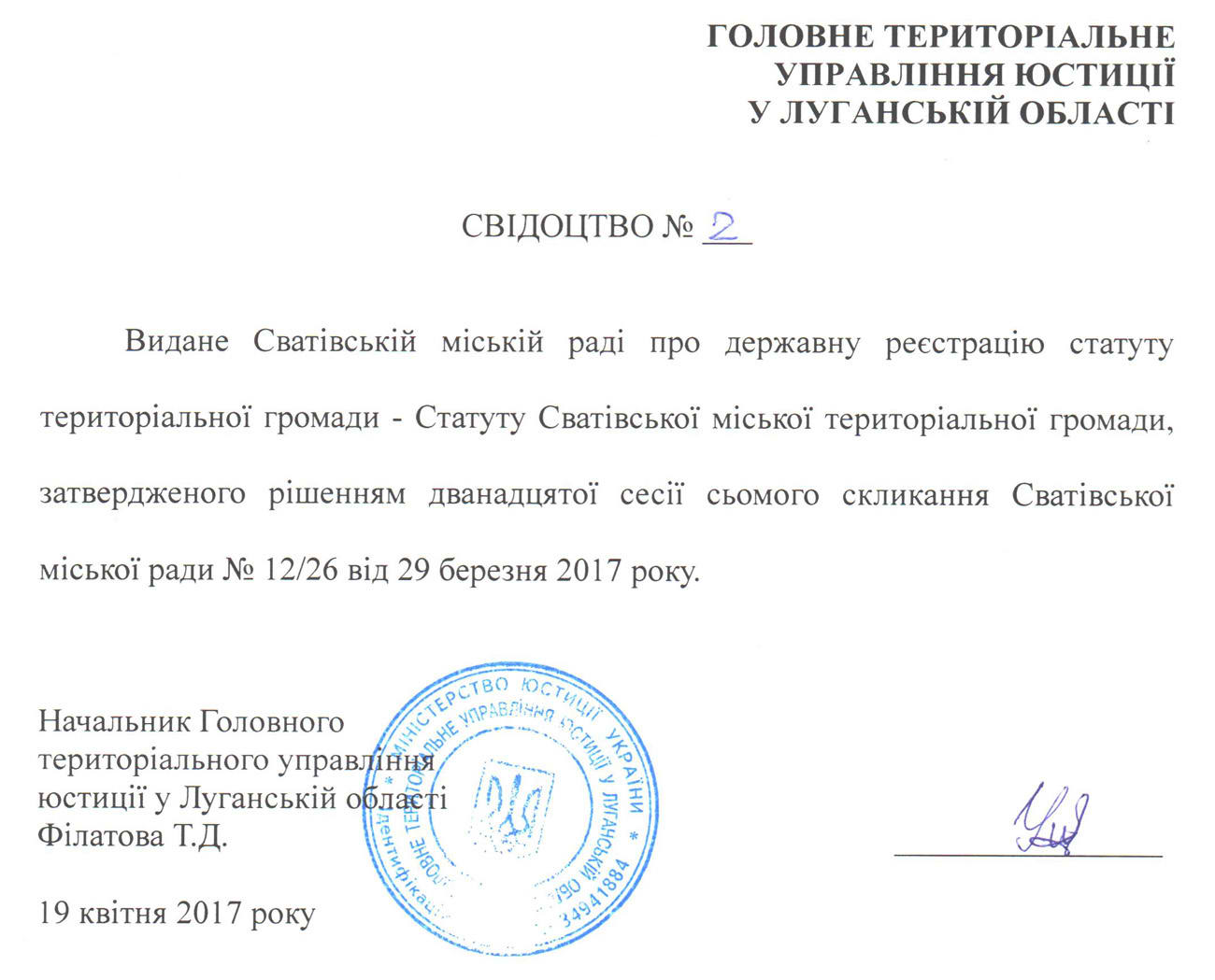 